Supplementary Material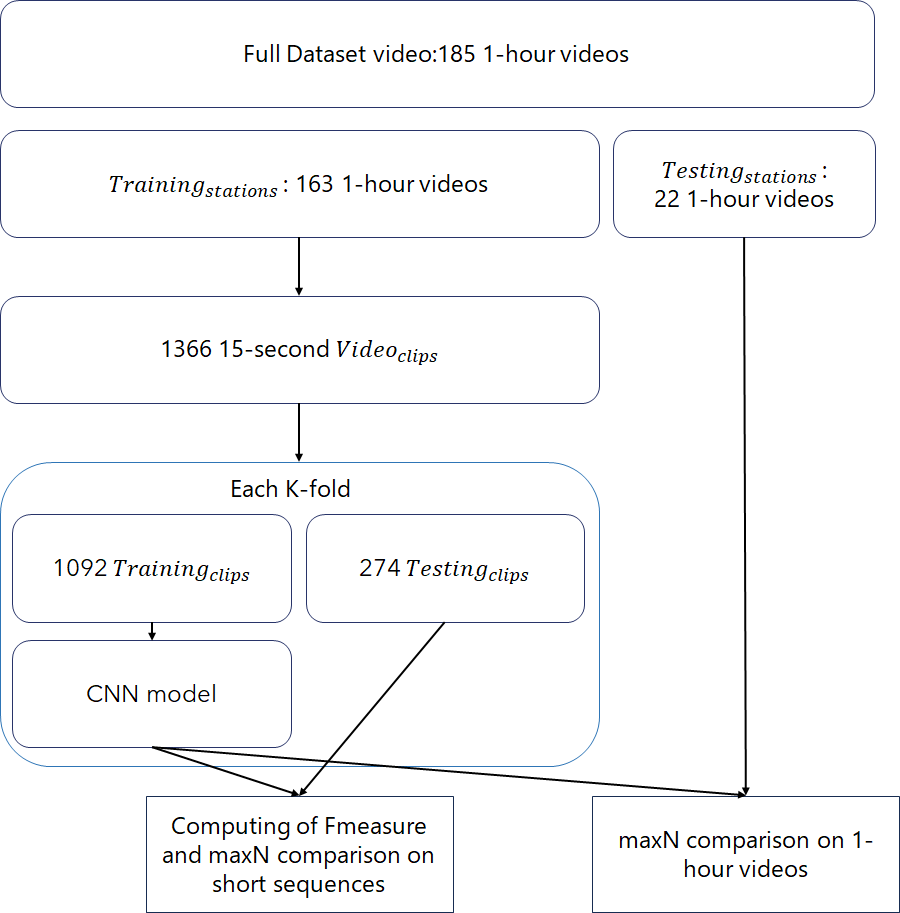 Supp. Fig 1: Workflow of our method and the k-fold dataset creationSupp. Table 1: Detailed representation of recall, precision, and F-measure for our 5 modelsSupp. Table 2 Automated classification confusion matrix for our testing dataset #5Supp. Table 3 Semi-automated classification confusion matrix for our testing dataset #5DatasetSpeciesRecallPrecisionF-measureACarcharhinus amblyrhynchos0.900.880.89ATriaenodon obesus0.840.850.84ACarcharhinus melanopterus0.220.560.31BCarcharhinus amblyrhynchos0.930.780.85BTriaenodon obesus0.620.870.72BCarcharhinus melanopterus0.470.320.38CCarcharhinus amblyrhynchos0.930.760.83CTriaenodon obesus0.590.840.69CCarcharhinus melanopterus0.570.570.57DCarcharhinus amblyrhynchos0.930.820.87DTriaenodon obesus0.860.760.81DCarcharhinus melanopterus0.310.240.27ECarcharhinus amblyrhynchos0.880.810.85ECarcharhinus melanopterus0.530.440.50ETriaenodon obesus0.500.670.57Model PredictionCarcharhinus amblyrhynchosTriaenodon obesusCarcharhinus melanopterusOtherCarcharhinus amblyrhynchos1586485118Triaenodon obesus102162085Carcharhinus melanopterus32159Other2713314Model PredictionCarcharhinus amblyrhynchosTriaenodon obesusCarcharhinus melanopterusOtherCarcharhinus amblyrhynchos163900118Triaenodon obesus0264085Carcharhinus melanopterus00209Other000